В Территориальную избирательную комиссию района Хамовники города Москвы, исполняющую обязанности избирательной комиссии внутригородского муниципального образования в городе Москве — муниципального округа Хамовникиот кандидата депутаты Совета депутатов муниципального округа Хамовники в городе Москве по пятимандатному избирательному округу №3Сомова Владислава АлександровичаЖалоба26 июля 2017г., при получении удостоверения кандидата в муниципальные депутаты мне выдали список адресов расположения информационных стендов «Выборы» в районе Хамовники (см. приложение 1).26 августа 2017 года я разместил Агитационные печатные материалы (далее АПМ) на стендах, расположенных по адресу:Ул. Усачёва д.19а корп.2 (УИК №179, ПП 2)Ул. Пироговская д.25Ул. Большая Пироговская, д.35В понедельник, 28 августа  2017 г. я проверял наличие АПМ, и обнаружил отсутствие перечисленных стендов.30 августа 2017 года проверил наличие стендов по нижеперечисленным адресам и также их не обнаружил:Наличие остальных стендов я не проверял, но есть обоснованные подозрения, что они тоже демонтированы и/или похищены.Отсутствие данных стендов нарушает мои права на информирование избирателей, делает  невозможным законную агитацию путём расклейки АПМ, а уже сорванные АПМ являются правонарушением по статье 5.14 КоАП РФ (Умышленное уничтожение или повреждение агитационного материала либо информационного материала, относящегося к выборам, референдуму).В связи описанными событиями, и для принятия процессуальных решений, прошу ответить на следующие вопросы:Кто заказчик установки стендов, в соответствии со списком из приложения 1 ?Кто является владельцем стендов, в соответствии со списком из приложения 1 ?Какова балансовая стоимость стендов в соответствии со списком из приложения 1 ?Заказывала ли территориальная избирательная комиссия  по району Хамовники установку стендов?Заказывала ли территориальная избирательная комиссия  по району Хамовники демонтаж стендов?Какие поверхности для распространения АПМ будут предоставлены взамен пропавших стендов?Также прошу принять меры к поиску и наказанию виновных в уничтожении агитационного материала.Приложения:Список адресов для размещения информационных стендов на период проведения выборной кампанииФото стенда на Ул. Большая Пироговская, д.25  от 26 августа 2017 г. с размещённым АПМФото места установки стенда на Ул. Большая Пироговская, д.25  от 30 августа 2017 г. С отсутствующим стендом31 августа 2017					/Сомов Владислав АлександровичПриложение 1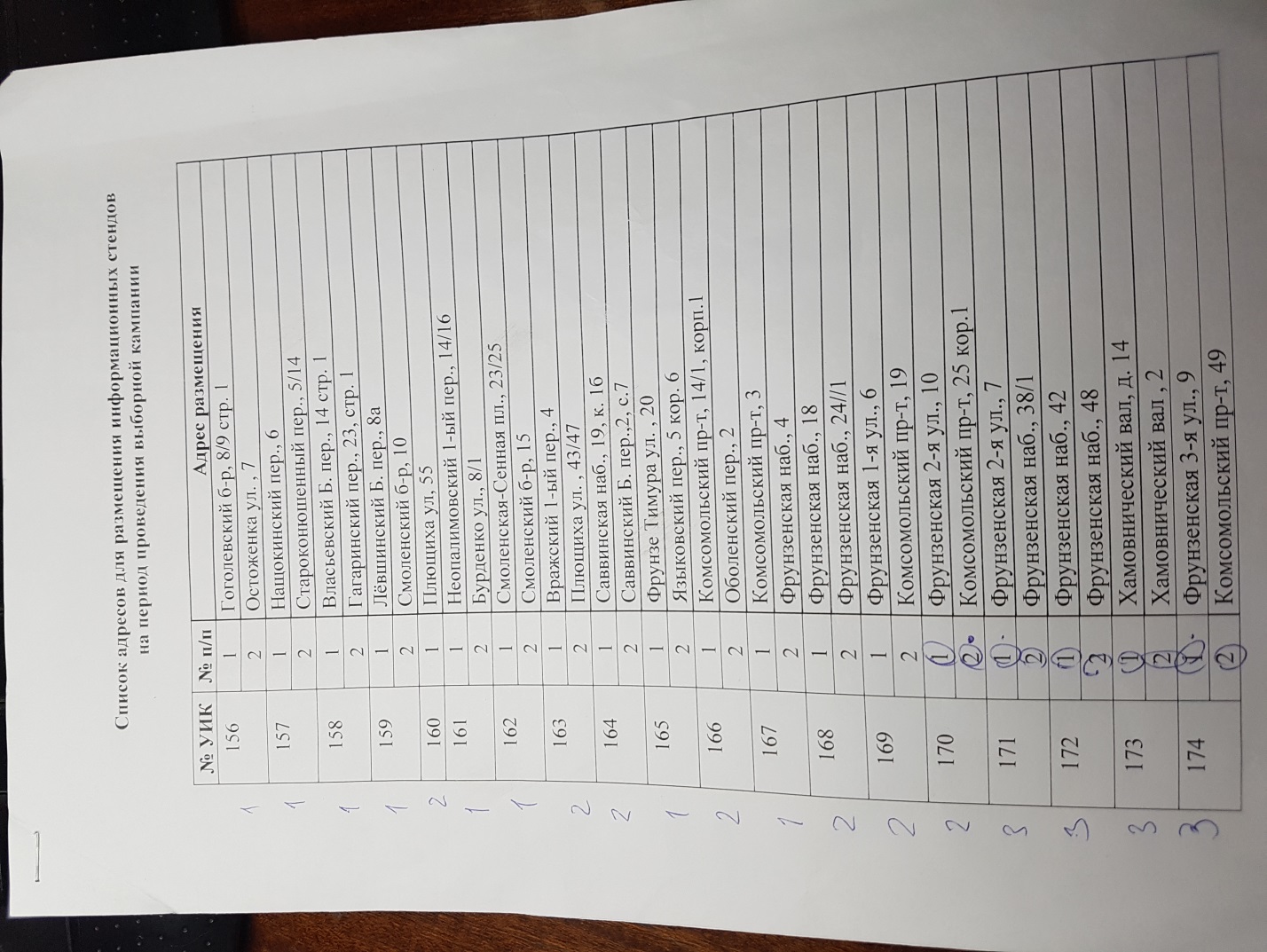 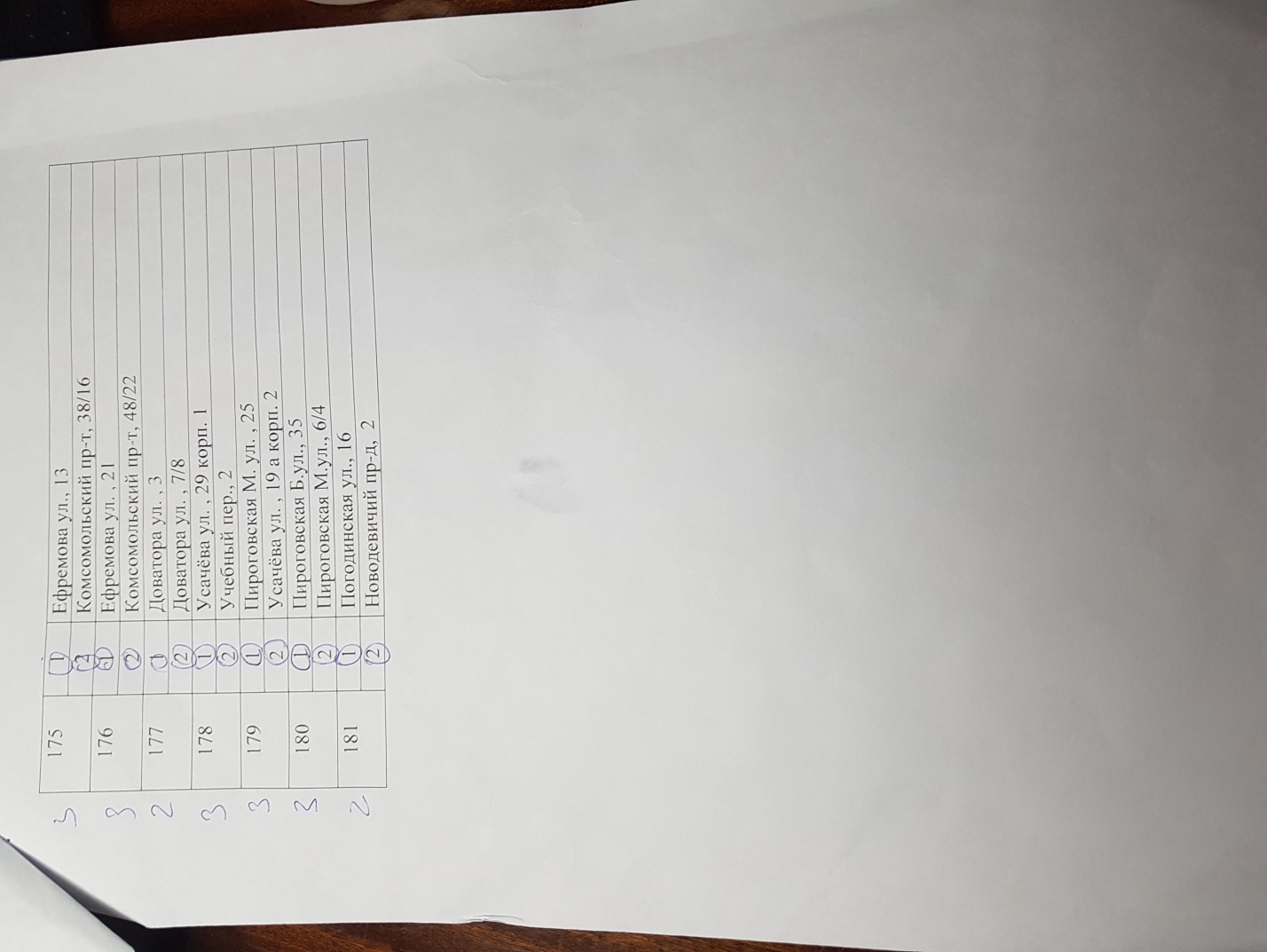 Рис. 1 Фото стенда на Ул. Большая Пироговская, д.25  от 26 августа 2017 г. с размещённым АПМ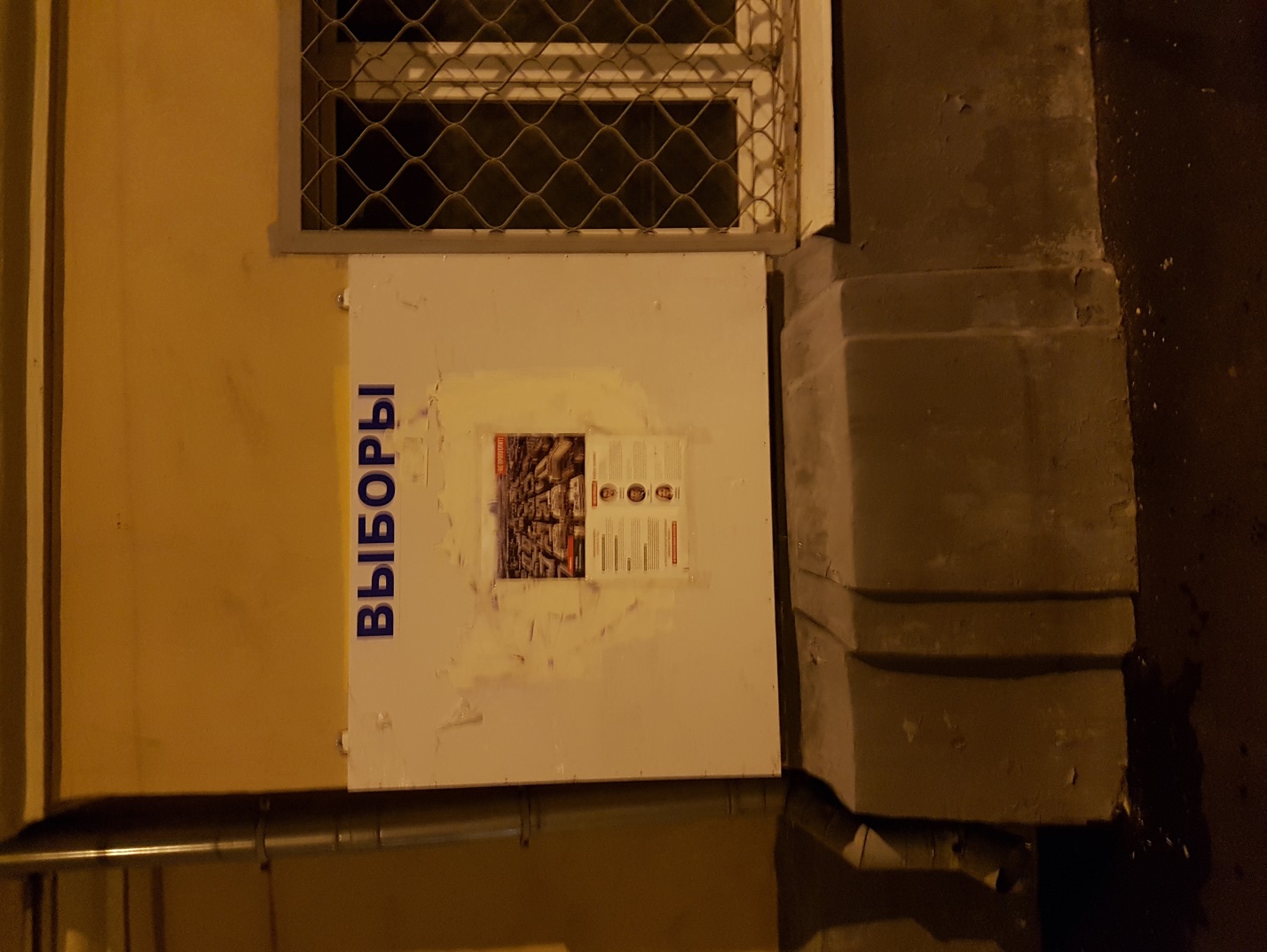 Рис. 2 Фото места установки стенда на Ул. Большая Пироговская, д.25  от 30 августа 2017 г. с отсутствующим стендом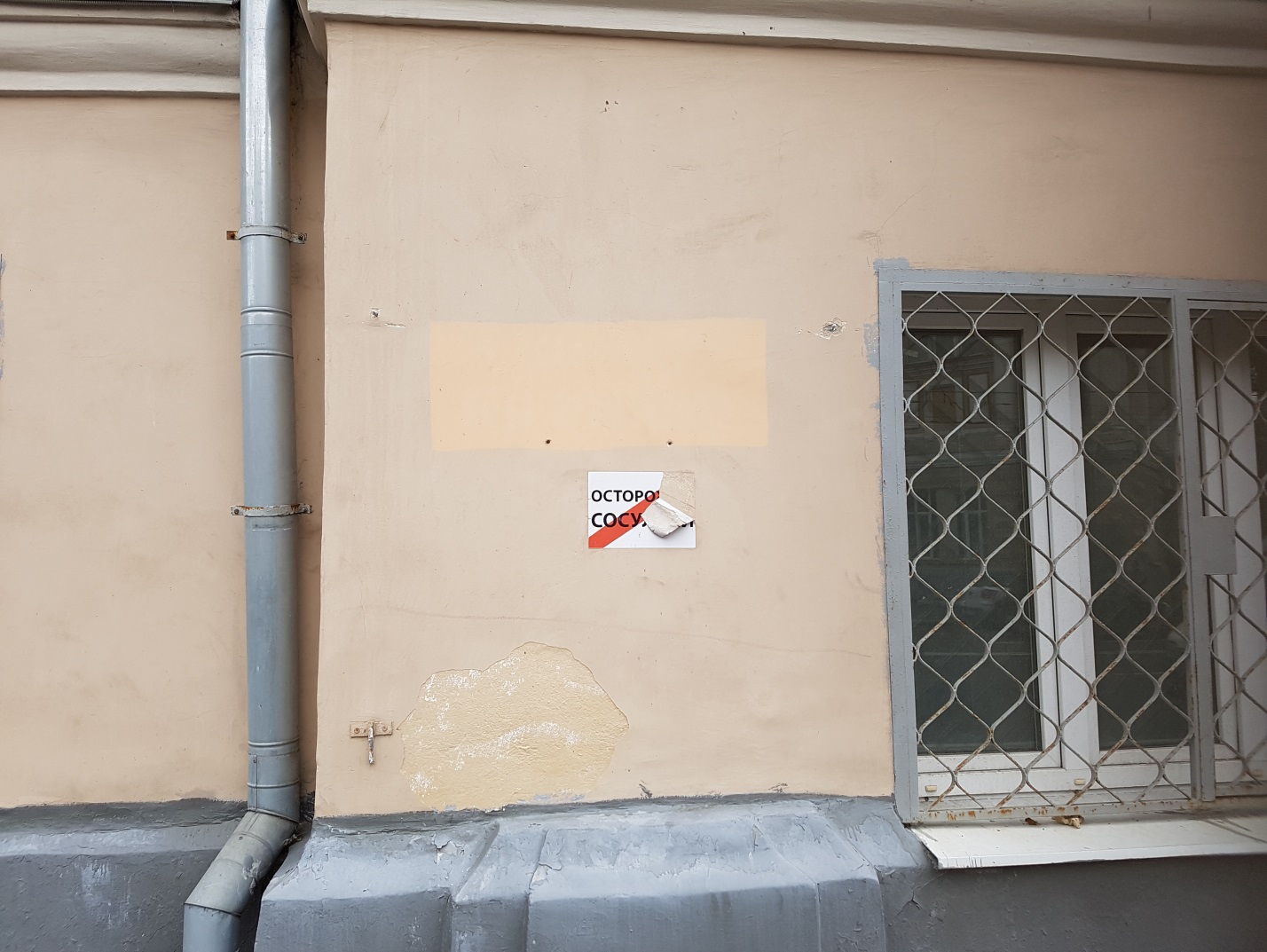 № УИКППАдрес1761Ефремова ул. 211772Доватора 7/81781Усачёва д.29 к.11782Учебный переулок д.21792Усачёва ул. 19а корп21791Пироговская д.251801Пироговская Б. 351802Пироговска М. ул, 6/41812Новодевичий пр-д,21811Погодинская ул.16